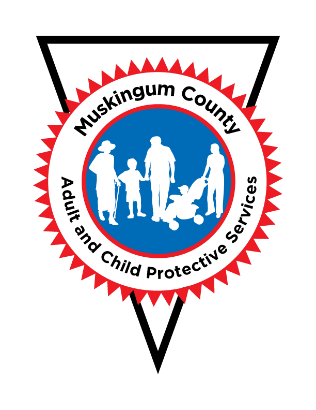 All classes will be held on days and times scheduled. Please make sure you are not more than fifteen minutes late for any training in order to receive your training credit.Please contact Lisa Hemmer, Shanda Hamilton or Donna Cole any time after August 9th, 2019 at 740-455-6710 to register.  Classes will be held in the ground floor conference room or a meeting room on the 2nd floor (signs will be posted) at 205 N. Seventh Street, Zanesville.Please contact Lisa Hemmer, Shanda Hamilton or Donna Cole any time after August 9th, 2019 at 740-455-6710 to register.  Classes will be held in the ground floor conference room or a meeting room on the 2nd floor (signs will be posted) at 205 N. Seventh Street, Zanesville.Please contact Lisa Hemmer, Shanda Hamilton or Donna Cole any time after August 9th, 2019 at 740-455-6710 to register.  Classes will be held in the ground floor conference room or a meeting room on the 2nd floor (signs will be posted) at 205 N. Seventh Street, Zanesville.Please contact Lisa Hemmer, Shanda Hamilton or Donna Cole any time after August 9th, 2019 at 740-455-6710 to register.  Classes will be held in the ground floor conference room or a meeting room on the 2nd floor (signs will be posted) at 205 N. Seventh Street, Zanesville.DATETOPICPRESENTERHOURSMon. Sept. 9, 2019Orientation and Overview (PS1)Lynne Anderson6 pm – 9 pmWed. Sept. 11, 2019The Child Protection Team (PS2)Lynne Anderson6 pm – 9 pmMon. Sept. 16, 2019Child Development (PS3)Lynne Anderson6 pm – 9 pmWed. Sept. 18, 2019Childhood Trauma and Its Effects (PS4)Lynne Anderson6 pm – 9 pmMon. Sept. 23, 2019 Child Sexual Abuse (PS5)Lynne Anderson6 pm – 9 pmWed. Sept, 25, 2019Minimizing the Trauma of Placement (PS6)Lynne Anderson6 pm – 9 pmMon. Sept. 30, 2019Transcending Differences in Placement (PS7)Lynne Anderson6 pm – 9 pmWed. Oct. 2, 2019Helping the Child Manage Emotions and Behaviors (PS8)Lynne Anderson6 pm – 9 pmMon. Oct. 7, 2019Understanding Primary Families (PS9)Lynne Anderson6 pm – 9 pmWed. Oct. 9, 2019The Effects of Caregiving on the Caregiver Family (PS10)Lynne Anderson6 pm – 9 pmSat. Oct. 12, 2019Long-Term Separation from Birth Parents (PS11)Lynne Anderson9 am – 12 pmSat. Oct. 12, 2019Post-Adoption Issues for Families (PS12)Lynne Anderson 1 pm – 4 pm 